ORARIO TRASPORTO  USCITA POST SCUOLADALLA SCUOLA PRIMARIA DI PRATOLINO GIOVEDI 19 SETTEMBRE 2019 ORE 16,00 CLASSI QUINTEA.S. 2019 2020 PULMINO N.2								Pulmino 1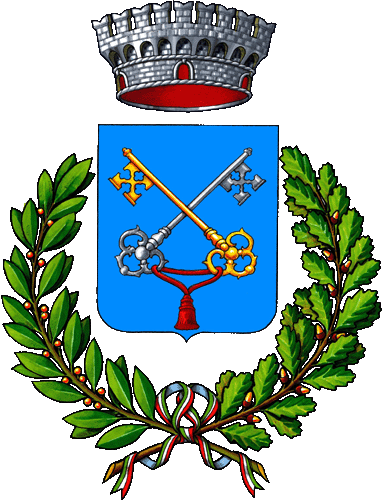 COMUNE DI VAGLIACittà Metropolitana di  FirenzeFERMATASCUOLA PRATOLINO16,00LARGO CECIONI – SOLE 16,02Cappellina16,03Demidoff16,05Caselline 16,09Viliani16,11Corte Nuova (prima del Campeggio)16,12Campeggio16,15Poggio Chiarese16,17Via Roma16,18P.zza Castelli16,19F.lli Cervi16,22Fittaccia16,24Casa al Vento16,30Olmo16,31Vetta Le Croci16,36FERMATASCUOLA PRATOLINO16,00Uccellatoio16,01Torrino16,04Incrocio Genziane16,10Montorsoli16,18Fontebuona16,24Vaglia Poste16,28Tabaccaia16,30Morlione16,32Nardi16,34Paterno16,40